 and Behavioral Sciences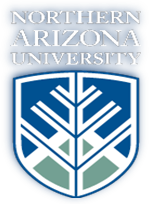 			Phone: 928-523-2232 					Fax: 928-523-1505Internship Information GuidelinesThank you for your interest in providing one of our students with an internship. Please provide the following information so that we can publish this information in several locations accessible to interested students. Please feel free to respond on this form and send it back to us via email at school.communication@nau.edu. Please copy Norm.Medoff@nau.edu on this email. Organization offering internship: Verde Valley Caregivers Coalition –A nonprofit that provides volunteers to help older adults in need of assistance to maintain their independence and quality of life at home.  Contact information: Linda M. Clark299 Van Deren, , Phone: (928) 204-1238Fax: (928) 203-9503Email: lindaclark@vvcaregivers.orgWhen internship is to take place (Fall, Spring, Summer, Ongoing): OngoingType of Internship Offered (Internship Title and Responsibilities): Communications/Event AssistantDuties to include: media relations, event promotion and publicity, and event planning/coordination. Paid/Unpaid (if paid, please put type of payment e.g. stipend or salary):  $800 Stipend per semesterTotal number of hours of work per week:  10-15 hoursTotal number of weeks (an academic semester for fall or spring is 16 weeks long, for the summer it is 12 weeks long):  16 weeks - fall/spring semesters; 12 - weeks for summerSpecial skills required (e.g. web design, Excel, Powerpoint, etc.):Excel, PowerPoint, Publisher, photography a plus.Please provide any additional information for interested students: Intern will assist the Development/Communications Manager. Great opportunity to help promote an organization that is developing a volunteer model to solve an important social issue.Students must have a minimum of a 2.5 GPA (on a 4.0 scale) and be seniors (89 credit hours) in order to qualify for formal internship credit. Students who have not achieved senior status are able to qualify for formal internship credit on a case-by-case basis. Thank for your interest in our students. I look forward to working with you. Norman J. Medoff, Ph.D.Professor and DirectorInternship Coordinator and Behavioral SciencesPhone: 928-523-8257